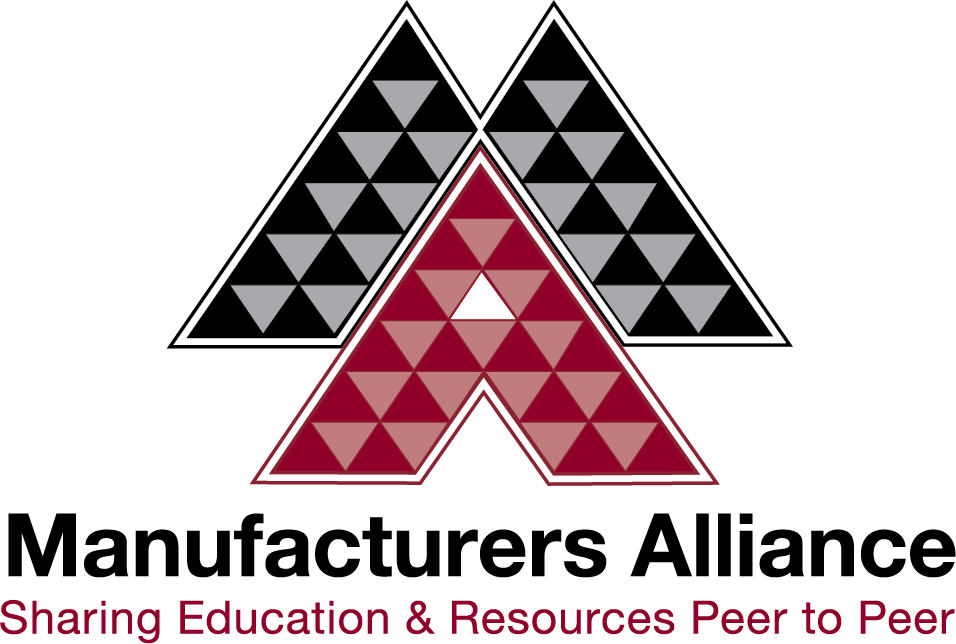 MANUFACTURER OF THE YEAR NOMINATION FORMThe purpose of the Manufacturer of the Year awards is to recognize companies committed to implementing and sharing continuous improvement best practices with fellow manufacturers in the community. Nominees are typically several years into their Lean journey and actively involved in educating and training all associates. These firms embrace the spirit of cooperation and business community involvement with an abundance mindset and mentality. This is a prestigious honor conducted in a formal yet open gala. Previous winners report significant boosts to their brand, impact on sales, and workforce recruiting.Each year, an Award is presented to a single company in each of three categories: Companies with fewer than 100 employees  (Small)Companies with 100 – 400 employees  (Medium)Companies with +400 employees  (Large)Nomination Deadline & InstructionsYou may nominate your own company or any another manufacturer. Deadline: May 21st, 2023Awards Ceremony Date: September 26th, 2023Complete the nomination form and return to Megan Dawson at megand@mfrall.com. Contact us with any questions via email or phone at 763-332-2762
Nominations are reviewed by a committee comprised of Board members of the Manufacturers Alliance, staff, and other industry leaders selected through convenience sampling. Awards may not be transferred to any other company or division within a company. Awards are open to manufacturers only and those with operations in Minnesota, Wisconsin, and Iowa.
Nomination Form – Base InformationManufacturing Company InformationManufacturing Company Official(s) Nominated byCriteria for Nomination:Award winners are selected based on their demonstration of implementing and sharing continuous improvement best practices with fellow manufacturers in the community. Examples of sharing continuous improvement best practices include: 
Presenting at seminars, webinars, and non-mandatory employee trainingProviding plant tours and video tours for peers and community membersPublishing or contributing to newsletters, blogs or PodcastsTeaching within a manufacturing company or for a local college or associationNEW - Peer recommendations from outside your company exemplifying the positive impact of any of the above itemsEach of the winning companies is requested to host a tour of their facility for a limited number of participants following the conference. The Manufacturers Alliance will assist with coordinating the logistics of the tour. Nomination Form – Essay Portion Nominated Company Name:

Describe how the nominated manufacturing firm has met the criteria outlined above. Please provide specific examples and other information supporting the nomination. (600 words maximum) 